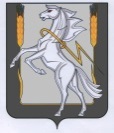 Совет депутатов Полетаевского  сельского поселения                      Сосновского  муниципального  района  Челябинской областиР Е Ш Е Н И Е                                                                                   от  «11» апреля2014 года   № 156О выделении средств на реконструкциюпитающей сети частного сектора ул.Подгорная, ул.Северная в п.ПолетаевоСосновского муниципальногорайонаЧелябинской области»На основании протокола № 4-2014 от 02.04.2014г. заседания КЧС и ОПБ Сосновского муниципального района «О мерах по предупреждению чрезвычайной ситуации, связанной с нарушением электроснабжения части населения п.Полетаево», Распоряжения Главы Полетаевского сельского поселения № 11 от 03.04.2014г.«О мерах по предупреждению чрезвычайной ситуации, связанной с нарушением электроснабжения части населения п.Полетаево»Совет депутатов  Полетаевского сельского поселения РЕШАЕТ:1. Выделить денежные средства, за счет остатка денежных средств на счете по состоянию на 01.01.2014 года, на реконструкциюпитающей сети и установку наружных приборов учета частного сектора ул.Подгорная, ул.Северная в п. Полетаево Сосновского муниципального района Челябинской области.Председатель Совета депутатовПолетаевского сельского поселения                                 В.Ф. Доля